Name of journal: World Journal of GastroenterologyESPS Manuscript NO: 25614Manuscript Type: ORIGINAL ARTICLEBasic StudyDevelopment of a human rotavirus diarrhea model in Chinese mini-pigsLi JT et al. HRV diarrhea model in Chinese mini-pigsJin-tao Li, Jing Wei, Hong-xia Guo, Jiang-bo Han, Hai-yang He, Nan Ye, Tian-tian Yu, Yu-zhang WuJin-tao Li, Hong-xia Guo, Jiang-bo Han, Nan Ye, Tian-tian Yu, Institute of Tropical Medicine, Third Military Medical University, Chongqing 400038, ChinaJing Wei, Hai-yang He, Yu-zhang Wu, Institute of Immunology, PLA, Third Military Medical University, Chongqing 400038, ChinaJing Wei, School of Life Science, Southwest University, Chongqing 400715, ChinaAuthor contributions: Li JT and Wei J contributed equally to this study and they designed the research and wrote the manuscript; Guo HX, Han JB, Ye N and Yu TT performed the research; He HY contributed new reagents and analytic tools; He HY analyzed the data; while Wu YZ contributed the final approval of the article.Supported by Natural Science Foundation of , No. 30400402 and No. 30571708.Institutional animal care and use committee statement: All procedures involving the care and use of animals were approved by The Institutional Animal Care and Use Committee of the Third Military Medical University.Institutional review board statement: This study was reviewed and approved by the Third Military Medical University Institutional Review Board.Conflict-of-interest statement: All authors declare that they have no competing interests about the manuscript.Data sharing statement: No additional data are available.Open-Access: This article is an open-access article which was selected by an in-house editor and fully peer-reviewed by external reviewers. It is distributed in accordance with the Creative Commons Attribution Non Commercial (CC BY-NC 4.0) license, which permits others to distribute, remix, adapt, build upon this work non-commercially, and license their derivative works on different terms, provided the original work is properly cited and the use is non-commercial. See: http://creativecommons.org/licenses/by-nc/4.0/Manuscript source: Unsolicited manuscriptCorrespondence to: Jin-tao Li, PhD, professor, Institute of tropical medicine, Third Military Medical University, Gaotanyan Street 30, Chongqing 400038, China. ljtqms@qq.comTelephone: +86-23-68752329Fax: +86-23-68752329Received: March 16, 2016Peer-review started: March 18, 2016First decision: May 12, 2016Revised: May 26, 2016Accepted: June 13, 2016 Article in press:Published online:AbstractAIM: To establish a new animal model for the research of human rotavirus (HRV) infection, pathogenesis, immunity and evaluation of potential vaccines.METHODS: 5-d, 30-d and 60-d-old Chinese mini-pigs, Guizhou and Bamma, were inoculated with a single oral dose of attenuated strain Wa, G1, G3 of HRV, and PBS (control), respectively and fecal samples of pigs from 0 to 7 DPI (days post infection) were collected individually. ELISA was used to detected HRV antigen in feces. The HRV was tested by real-time PCR (RT-PCR). The sections of the intestinal tissue were stained with hematoxylin and eosin to observe the morphologic variation by microscope. Immunofluorescence was used to determine the HRV in intestinal tissue. HRV particles in cells of the ileum were observed by electron micrographRESULTS: When inoculated with HRV, mini-pigs younger than 30 d developed diarrhea in an age-dependent manner and shed HRV antigen of the same inoculum, as demonstrated by RT-PCR. Histopathological changes were observed in HRV inoculated mini-pigs including small intestinal cell tumefication and necrosis. HRV that was distributed in the small intestine was restricted to the top part of the villi on the internal wall of the ileum, which was observed by immunofluorescence and transmission electron microscope. Virus particle were observed in Golgi like follicle in HRV-infected neonatal mini-pigs. Guizhou mini-pigs were more sensitive to HRV than Bamma with respect to RV antigen shedding and clinical diarrhea.CONCLUSION: These results indicate that we have established a mini-pig HRV diarrhea model. Our findings are useful to the understanding of the pathogenicity mechanisms of HRV infection.Key words: human rotavirus; animal model; Chinese mini-pigs; diarrhea; intestine© The Author(s) 2016.Published by Baishideng Publishing Group Inc. All rights reserved.Core tip: rotavirus (RV) is the leading cause of serious dehydrating diarrhea in infants and young children worldwide. Animal models for RV infection research have provided key insights into the RV infection, pathogenesis, and immunity, and have offered opportunities for design and evaluation of potential vaccines. Our study indicated that human rotavirus (HRV) could effectively replicate in the intestinal villi of the ileum of Chinese mini-pigs and lead to histopathological alteration and diarrhea. This research offers a new animal model for studying the pathological changes and immunogenicity of HRV infection and a useful tool in the design and evaluation of RV vaccines.Li JT, Wei J, Guo HX, Han JB, Ye N, He HY, Yu TT, Wu YZ. Development of a human rotavirus diarrhea model in Chinese mini-pigs. World J Gastroenterol 2016; In pressINTRODUCTIONRotavirus (RV) is well known as the major cause of severe gastroenteritis in infants under five years of age, responsible for an estimated 480000 to 640000 deaths per year worldwide[1]. Currently, there is no specific medicine for treating RV diarrhea; thus, a safe and effective vaccine would be the best way to control RV[2]. To date, all approved RV vaccines delivered through oral imitation to mimic natural infection have been in attenuated form. Though natural RV infection has shown substantial protection on RV infection, potential virulence recovery of attenuated RV remains a safety concern. Moreover, the immune response mechanism to RV infection is elusive, which hampers the development of RV vaccines. Therefore, an ideal animal model of human RV (HRV) infection is urgently needed to improve the understanding of the immune response to RV infection in humans. Previously tested animal models include mouse, rabbit, rat, lamb, calf and gnotobiotic pig[3-8]. However, our understanding of the immune protection mechanism of HRV infection has been limited to these models. Due to host restriction, small animals such as rodents and rabbits are prone to refractory HRV infection, limiting their potential for studying the pathogenesis and immunity of HRV infection. On the other hand, while larger animals, such as Large White cross-bred pigs could be infected with HRV, genetic consistency and hereditary stability may affect the HRV infection[9-24].Chinese mini-pigs have been used in many medical experiments as animal models[25]. In this study, two Chinese mini-pigs, Guizhou and Bamma, were selected to develop an HRV diarrhea model because of the following advantages: (1) higher genetic consistency and hereditary stability compared to conventional pigs, with the group similarity coefficient close to 0.928 after inbreeding for nearly twenty generations; (2) early sexual maturation with high reproduction rate; and (3) small size (the neonate Guizhou mini-pig weighs 0.3-0.5 kg and the one-month-old weighs 1.0-1.5 kg), comparable to rabbits[26,27]. We examined whether HRV can replicate efficiently in Chinese mini-pigs due to the different gene background. Furthermore, we are interested in elucidating whether different G serotypes of human group A RV can replicate, spread, and induce disease. Our study findings indicated that HRV could effectively replicate in the intestinal villi of the ileum of Chinese mini-pigs and lead to histopathological alteration and diarrhea. This research offers a new animal model for studying the pathological change and immunogenicity of HRV infection and a useful tool in the design and/or evaluation of RV vaccines.materials and MethodsExperimental mini-pigs that served as the animal modelGuizhou and Bamma mini-pigs from the Experimental Animal Center of the Third Military Medical University (Chongqing, China) were placed in germ-free isolator units immediately after birth. Prior to inoculation with HRV, all mini-pigs were seronegative for RV antibodies for a dilution ratio of 1:10, as detected through ELISA.Virus stocksWa strain of HRV was originally obtained from Dr. Elschner and MA104 cells were used to grow the virus in the presence of 0.5 μg/mL trypsin. The dose and the median infection dose (PID50) of Wa strain HRV was determined as previously described[13]. The PID50 of the Wa HRV stock inoculum for inoculation in mini-pigs was almost 106 focus forming unit (FFU).A total of 42 stool samples collected in two consecutive winter seasons from October 2003 to April 2005 of acute RV diarrhea in children were used in this study. Viral RNA was extracted and used as templates for real-time PCR (RT-PCR). G and P typing was realized by nested amplification of various gene sequences of the proteins of VP7 and VP4, which respectively consist of six G- and five P-type-specific primers (multiplex PCR)[28].  Two of the samples typed as serotype G1 or G3 were selected for use as animal inocula. After multiple centrifugations to remove the fecal debris from the selected samples, the supernatant was used to inoculatemini-pigs orally for 3-5 d. The intestinal contents were collected and three passages were subsequently conducted. The intestinal content obtained from the 4th mini-pig passage was used as the virulent Wa HRV stock inoculum. The titers of infectious virus from the virulent Wa HRV stock inoculum were detected with fluorescent-focus assay (FFA) and confirmed by FFU[29]. The stock inoculum was identified and analyzed by dilution of serially diluted (10-fold, in duplicate) single layer cell of MA104. Infectivity titers were indicated via FFU. On the basis of the toxicity, 1:10 was the minimum dilution for fecal samples identified for infectivity titers. If the fluorescent foci with the dilution ratio of 1:10 were not visualized through fluorescence microscopy, the sample was labeled as negative.Inoculation of mini-pigs with HRVIn this study phase, 5-, 30- and 60-d-old mini-pigs were inoculated with a single oral dose of attenuated strain Wa, G1, G3 of HRV, and PBS (control), respectively. Prior to oral inoculation, mini-pigs received 5mL NaHCO3 (100 mM) to reduce gastric acidity and, after 5 to 10 min, 5 mL of virus were slowly instilled into the mouth at the back of the throat using a needleless syringe.Sample collection and processingThe fecal samples from the studied pigs were collected from 0 to 7 days post infection (DPI) individually. In order to avoid cross-contamination, cages and bedding were changed every day during the sample collection period. Presence of diarrhea was identified in the individual fecal samples by gently pressing the abdomen of neonatal pigs every day. As described earlier, cold (4 °C) PBS containinged gentamicin (2 mg/mL, Sangon, Shanghai, China) streptomycin (200 U/mL), and penicillin (200 U/mL) was used to process fecal samples as 10% solution for the subsequent test[30]. Based on the assessment of color, consistency, and the amount of feces, diarrhea was scored from 1 to 4[31]. A > 2 score was considered indicative of diarrhea. Three 1 cm long sections, comprising of the duodenum (which was proximal to the stomach), ileum (located at the distal part of the intestine), and jejunum (situated in the middle section of the intestine between the duodenum and ileum) of each pig were obtained and homogenized.Detection of HRV antigen in feces by ELISAAs described previously, the expression of HRV antigen in samples of fecal or intestinal contents was detected using aforementioned mono-antibodies by ELISA[32]. A reaction was considered positive if: (1) the difference between the optical density (OD) of the well to which sample was added contained virus, (2) the well lacking antigen was bigger than 0.1, and (3) the difference between the OD and the values pertaining to the negative control samples was equal or exceeded 2 standard deviations.To further ensure that pigs only shed the impregnated virus, fecal suspensions obtained from the pigs that were virus-infected as well as positive for RV (as established by ELISA) were examined via RT-PCR. Nucleic acids were extracted             from virus that served as representative input was recovered from fecal materials, and the results were determined by RT-PCR. The PCR serotype-specific primers were as previously described[33]. All experiments were performed in triplicate at the minimum, yielding reproducible results.Preparation of small intestine tissue section and histopathological observation To estimate the distribution of neutral and acid mucopolysaccharides or the histopathology, 10% zinc–formalin was used to fix sections obtained from the small intestine 24 h prior to transferring the minto 70% graded ethanol to be dehydrated. Next, intestinal tissue samples were embedded in paraffin wax before being sectioned at the 4 μm thickness, as described[27,32].Histopathological findings in sections obtained from small intestine of newborn pigs sacrificed at 48 hours post-inoculation (hpi) were evaluated. The sections were stained with hematoxylin and eosin[34]. The stained villi were observed under a light microscopein order to identify any changes in vacuolization, presence of enterocyte injury or inflammation.Detection of RV in tissuesFrozen sections from pigs sacrificed at 24, 48, and 72 hpi were allowed to air dry completely before being fixed for 10 min with 95% alcohol. PBS containing 0.05% Tween 20 (PBS-T) was used to wash the slides twice before placing them in distilled water and blocking them with 2% normal bovine serum (Jingmei, China) for 0.5h at room temperature (RT). Decant excess bovine serum, without rinse, and at room temperature, was used to incubate the slides with either sheep anti-VP6 or anti-VP7 serum in ChemMate at a dilution of 1:100 for 2 h (Dako Diagnostics, Inc.). Next, slides were washed twice with PBS-T and incubated for 2 h at RT with donkey anti-sheep Ig antibody conjugated with fluorescein isothiocyanate, which was mixed with PBS at the dilution of 1:200 (Sigma Chemical Co., St. Louis, MO, United States). After incubation, slides were flushed gently with PBS-T and sealed in moderate aqueous mounting media (Dako Diagnostics, Inc.) and covered with coverslips. The Leica TCS-SP5 microscope was used to detect fluorescence (Leica, Inc., Germany). Additional samples of mid-duodenum, mid-jejunum, and mid-ileum collected from newborn pigs sacrificed at 24, 48and 72 hpi were fixed with buffer containing both 2.5% glutaraldehyde and 0.1 mol/L cacodylate (pH 7.4) before adding buffer containing 1% osmium tetraoxide. Plastic was used to embed the fixed samples, to ensure that they could be sectioned in thin slices and analyzed by transmission electron microscopy (TEM). Sections (400 Å) were stained by uranyl acetateand were observed under the HITACHIH600 TEM.Statistical analysesSPSS Version 11 for MSW in dows (SPSS, Inc., Chicago, IL, United States) was used to perform statistical analyses. In brief, the one-way analysis of variance (ANOVA) was used for the comparison of distinctdata for the virus shedding (in mean days), diarrhea rate and severity scores of disease for groups of different ages. In addition, the gradients of the cumulative weight data obtained each day were analyzed by linear regression and were compared for equality of means by using the t-test. Pearson’s correlation coefficient was used to calculate correlation coefficients. Difference was deemed statistically significant at p < 0.05.RESULTClinical and serological responses of the HRV-inoculated mini-pigs We inoculated 5-d-old mini-pigs with G1 HRV field strain, G3 HRV field strain, G1 HRV attenuated Wa strain, or PBS. Mini-pigs were randomly divided into four groups. All mini-pigs received oral inoculations of G1 HRV field strain and G3 HRV field strain and developed obvious clinical signs of infection within the 7-d observation period. In brief, mini-pigs infected with human RV produced feces that were profuse, watery and often floccular; thus, they became anorexic within 12-72 h of the inoculation. In contrast, none of the mini-pigs that were treated with oral inoculations of G1 HRV attenuated Wa strain or PBS developed clinical signs of infection.Antigen of HRV (Figure 1A) or infectious virus (Figure 2A) was not detected by ELISA or FFA in 5-d-old mini-pigs that were inoculated with PBS during the 7-d study period. The pigs that were inoculated with G1 HRV attenuated Wa strain shed virus antigen, starting from as early as 1 DPI (Figure 1B), while in those inoculated with G1 HRV field strain and G3 HRV field strain (Figure 2B) these effects were noted during a period of 1 to 3 d. The virus antigen quantities shed by the mini-pigs were correlated with each of the infectious viruses (r = 0.852, p = 0.019; Pearson’s correlation coefficient). Neonatal pigs that were impregnated with G1 HRV attenuated Wa strain shed virus antigen for 2 d, while they shed infectious virus for 1 d (Figures 1B and 2B). The quantity of the infectious virus shed by pigs impregnated with G3 HRV field strain was higher compared to those inoculated by G1 HRV field strain, for both Guizhou pigs and Bamma pigs (Figures 1B-D and 2B-D, respectively). Neonatal pigs inoculated with G1 HRV field strain and G3 HRV field strain shed virus antigen or inoculated virus during the entire 7-d period (Figures 1B-D and 2B-D, respectively). The control group, mini-pigs impregnated with PBS only shed neither antigen nor infective virus (Figures 1A and 2A, respectively).We found that the excreted virus and human virus with which pigs were inoculated was the same, rather than porcine RV, by detecting the RNA extracted from the virus collected from selected fecal samples with RT-PCR. The virus from newborn mini-pigs inoculated with G1 HRV field strain and G3 HRV field strain was the same to the respective virus inoculums. No evidence of virus was found in samples from neonatal mini-pigs inoculated with G1 HRV attenuated Wa strain, most likely bacause of  the low quantity of virus excreted by these pigs.All 5-d-old virus-inoculated Guizhou pigs that were not PBS-inoculated, as well as Bamma pigs, developed diarrhea (Table 1). However, because of efficient horizontal transmission, the severity of diarrhea developed by PBS-inoculated littermates of G1 HRV field strain and G3 HRV field strain inoculated group and their respective virus-inoculated littermates was similar, while the PBS-inoculated littermates of G1 HRV attenuated Wa strain inoculated group developed a mild diarrhea (score of 4 in the Guizhou group and 6 in the Bamma group, respectively). The mean severity of disease was based on the scores obtained by dividing the total score by the total number of samples every day.Histopathological lesions of the intestine from 5-d-old mini-pigsIn order to confirm whether human RV infection caused histopathological lesions in the intestine of the mini-pigs that were inoculated with only 0.5 MLPBS or 0.5 × 107 FFU of G1 HRV field strain and G3 HRV field strain, these individuals were euthanatized from 0 to 168 hpi. Postmortem examination revealed no obvious changes in the intestine of the control mini-pigs that were euthanatized at each time point. In G1 HRV field strain and G3 HRV field strain infected mini-pigs, fluid accumulation in small intestine was first viewed at 12 hpi, and again on 96 to 168 hpi, and was accompanied by distention that extended throughout the entire gut, including the small and the large intestine.No histological lesions were observed in all of the 5-d-old control mini-pigs at any time point (Figure 3A-C). While obvious signs of lymphocyte inflammation could be noted, villus height and width in the G1 HRV field strain and G3 HRV field strain inoculated 5-d-old mini-pigs changed. In addition, obvious histopathological lesions in the ileum were observed, including large vacuolesin the enterocyte lining, which were mainly distributed on the surface of the villi (Figure 3D-F). Vacuolization at the tops of the villi in the ileum was rarely observed, and was identified only in some of the control mini-pigs inoculated with PBS. Vacuolization in the ileum reached maximum at 48 to 72 hpi and declined at 96 hpi. Histopathological changes of vacuoles declined at 168 hpi, interms of both size and number.Using TEM analysis, we determined that supra nuclear cytoplasmic vacuoles were present in the ileum of RV-inoculated mini-pigs (Figure 4A and B). The vacuolesin the virus-exposed mini-pigs, however, were significantly distensible (Figure 4B). The markedly enlarged enterocytes indicated that intracellular organelles were pushed aside, and nuclei were squeezed. There were small, ill-defined fragments in the vacuoles, and cytoplasmic debris was noted in the background of general amorphous or finely granular structure. Therefore, normal transport vesicles appeared to be expanding. Viral particlesin intestineor near the vacuoles of the RV-inoculated mini-pigs at 24 hpi were detected by TEM (Figure 4C).Detection of RV antigenin sections of the small intestine from 5-d-old mini-pigsTo confirm the distribution of structural protein VP6 in RV, frozen sections of intestinal tissue (including duodenum, jejunum and ileum from)of HRV-impregnated mini-pigs were stained by immunofluorescence (Figure 5). No RV antigen was tested in any section of small intestine collected from 5-d-old control mini-pigs (Figure 5A-C). VP6 protein of RV was tested in epithelial cells which located at the top part of the villi in samples of jejunum and ileum, but not in the duodenum of HRV-infected 5-d-old mini-pigs at 24 hpi (Figure 5D-F). At any time point, RV antigen was not detected in the lower part of the villi of the whole small intestine collected from HRV-inoculated 5-d-old mini-pigs, and the same finding was noted for crypts. The distribution of RV antigen at 24, 48 and 72 hpi was almost identical. Little or no RV antigen was found over 168 hpi in any region of the intestine.Infection of mini-pigs at different ages inoculated with human Group A rotavirusTo observe the age difference in mini-pigs inoculated with human Group A RV, we examined the mini-pigs at 30 d, 60 d and 6 mo of age. The sematurities were chosen because mini-pigs were weaned at age of 2 mo and sexually mature at 6 mo of age. Six mini-pigs (n = 6) were inoculated with 0.5 × 107 FFU of HRV. Similar to previous reports pertaining to rats, mice and conventional pigs, RV disease was age restricted to neonatal and 30 d old mini-pigs[13,32,35,36]. None of the 60-d-old or 6-mo-old mini-pigs inoculated with RV developed disease (Table 2). All the RV-inoculated mini-pigs started to shed virus antigen at 1 to 2 DPI and continued to do so for 1 or 2 d.Compared to the neonatal mini-pigs or 30-d-old mini-pigs inoculated with the corresponding RV strains, the timing and duration of virus antigen shedding in mini-pigs aged 60 d and 6 mo significantly decreased (p < 0.001). These findings indicate that RV infection in mini-pigs is also age limited (data not shown), in line with the observations pertaining to rabbits, mice and rats. To confirm that virus antigen test was not simply the result of residual virus inoculums, we evaluated the fecal samples shed by the mini-pigs inoculated with virus to establish the infectious virus quantity. As the quantity of the virus antigen shed was negligible, the infectivity with rotavirus was not detectable.DISCUSSIONIn this study, two breeds of Chinese mini-pigs, namely Guizhou and Bamma, were used to develop Group A HRV diarrhea models. Their smaller sizes and susceptibility to infection with HRV allowed us to conveniently study HRV diarrhea disease. To our knowledge, this is the first study to demonstrate that Chinese mini-pigs can be infected with HRV and subsequently develop clinically typical diarrhea. Mini-pigs inoculated with either G1 or G3 HRV shed RV and had clinical diarrhea for an average of 3 d. Pigs inoculated with G3 HRV shed RV at slightly higher rates than those inoculated with G1 HRV. Moreover, compared to Bamma pigs, Guizhou pigs seem more sensitive to HRV,with respect to shedding RV and developing clinical diarrhea.The animal models for RV infection have offered key insights for understanding of RV infection, pathology, immunity, and testing of prospective vaccines in children[12-21,23,24,27,29,32,36-56]. To date, five models - including two small (mouse and rabbit) and three large laboratory (sheep, pig and cow) animal species - had been used to research the pathogenesis of both human and animal RV. Large animal models have been utilized to study RV pathogenesis because they are sensitive not only to homologous but also to heterologous RV, and develop severe disease symptoms. The limitations of the large animal models include high cost, limited availability, the need of specialized equipment and staff, and difficulty in handling multiple animals, which restricts their use in large-scale studies. Conversely, models of small animals have some merit, such as cost-effectiveness, short gestation and multiple births, the feasibility of including a large number of animals in experimental studies, the practicability of segregating sufficient number of infected animals, and other merits. However, using adult mouse and rabbit models of RV infection for vaccine testing is affected by several restrictions, in particular: (1) HRV strains in either animal fail to replicate efficiently[26]; (2) clinical disease was not observed in extant studies[27]; and (3) only isogeny virus strains that were isolated from the same species replicate effectively and transmit horizontally to the control animals that had not been inoculated. Therefore, development of an ideal small animal model combines the efficient intestinal replication of HRV strains with small size and convenience for large-scale studies.Both Guizhou mini-pig or Guangxi mini-pig examined in this study have been used widely as animal models in medical research[25]. We investigated whether G1 HRV field strain and G3 HRV field strain could efficiently replicate in mini-pigs. To our knowledge, HRV in mini-pigs has not been reported to date. The present study was designed to develop a mini-pig model of human G1 or G3 serotype RV infection that is useful for defining basic parameters of active immunity, immunogenicity, and protective efficacy of vaccines[57,58].In this study, mini-pigs inoculated with HRV (including serotype1 and serotype3) developed clinical symptoms and pathological features of homologous virulent RV infections in children, lambs, calves, rodents and rabbits. Our results have successfully established virological and clinical parameters of RV infection in mini-pigs. More specifically, we have demonstrated that (1) replication of viral, transmission, and disease of attenuated and virulent RV of human origin can persist from birth to 30 d, as detected by viral antigen or infectious virus shed by the virus-incubated pigs; (2) mini-pigs that were inoculated with human RV can develop diarrhea before reaching 30-d maturity, indicating that the disease has age-related restrictions; (3) pathological changes that do appear in newborn mini-pigs include small intestinal cell tumefication, necrosis and lymph node inflammation[30]; (4) the distribution of RV antigen is restricted to the top part of the villi in the ileum; and (5) RV infection of mini-pigs (including neonatal and those that are 30 d old) results in weight reduction during the early stages of infection.On average, the mini-pigs included in the study developed diarrhea within 3 d from inoculation, with the earliest onset noted at 1 d after impregnation. The on set of diarrhea coincides with the early stages of viral shedding despite different RV serotypes (either G1 or G3) and different mini-pig breeds (either Guizhou or Bamma). Viral antigen in small intestinal tissue was tested from 24 to 72 hpi, showing that diarrhea is connected with the presence of replicating virus in the intestinal tissue. Fluorescence intensity of structural RV protein VP6 in the ileum was higher than in the jejunum and less pronounced fluorescence staining was detected in the duodenum in mini-pigs inoculated with RV.In this study, for the first time, we have identified human RV particles in the ileum of mini-pigs by electron microscopy. No previous study has reported HRV particles in this region of the small intestine. As only porcine RV particles have been previously reported in the pig intestine[31], our novel findings indicate that mini-pigs are as sensitive to human RV as conventional pigs and other animals.It has been three decades since RV has been determined as the most common cause of severe dehydrating diarrhea[59]. However, children’s morbidity and mortality remain high. Yet, making progress in developing successful vaccine strategies is hindered by our limited understanding of pathogenic mechanism of RV. Knowledge of the molecular and cellular basis of host responsiveness to RV infection remains crucial, especially in the context of malnutrition, which exacerbates severity of the disease and will most likely affect the efficacy of RV vaccines. Our results suggest that mini-pigs provide important advantages over normal pigs, mice and rabbits as animal models in the study of pathogenic mechanisms of RV infections, particularly in studies designed to evaluate RV vaccines and protection against infection and disease.In conclusion, two breeds of Chinese mini-pigs, namely Guizhou and Bamma, were used to develop Group A HRV diarrhea models. Their smaller sizes and susceptibility to infection with HRV allowed us to conveniently study HRV diarrhea. To our knowledge, this is the first study to demonstrate that Chinese mini-pigs can be infected with HRV and subsequently develop clinically typical diarrhea. Mini-pigs inoculated with either G1 or G3 HRV shed RV and had clinical diarrhea for an average of 3 d. Pigs inoculated with G3 HRV shed RV at slightly higher levels compared to those inoculated with G1 HRV. Moreover, Guizhou pigs seem more sensitive to HRV than Bamma pigs with respect to shedding RV and developing clinical diarrhea. Our results suggest that mini-pigs provide important advantages over normal pigs, mice and rabbits as animal models in investigations of pathogenic mechanisms of RV infections, particularly in studies designed to evaluate RV vaccines and protection against infection and disease.ACKNOWLEDGEMENTsWe are thankful to Dr. Elschner for his kind gifts of rotavirus Wa and MA104 cells that were used in this study. We are also grateful to Ms. Zhang Rong for her technical help in immunofluorescence. We also wish to thank Mr. Lu-shen Wu of Harvard University and professor Yun Zhang of the Foreign Language Department of the Third Military Medical University for critical reading and insightful comments, which greatly improved this manuscript.COMMENTSBackgroundRotavirus (RV) can cause severe gastroenteritis in infants in the world, and there is no specific medicine for treating RV diarrhea. Therefore, a safe and efficacious vaccine is very necessary. The unclearness of immune response mechanism of RV infection limits the development of vaccines. An ideal animal model of HRV infection is urgently needed to improve the understanding of the immune response to RV infection in humans.Research frontiersIt was reported Chinese mini-pigs, Guizhou and Bamma, have many advantages as animal models in medical experiments. Innovations and breakthroughThis is the first to use Chinese mini-pigs to establish infection model of RV.ApplicationsThis research offers a new animal model for studying the pathological changes and immunogenicity of HRV infection and a useful tool in the design and evaluation of RV vaccines.TerminologyMini-pigs inoculated with either G1 or G3 human RV (HRV) shed RV and had clinical diarrhea for an average of 3 d. Pigs inoculated with G3 HRV shed RV at slightly higher levels compared to those inoculated with G1 HRV and Guizhou pigs seem more sensitive to HRV than Bamma pigs with respect to shedding RV and developing clinical diarrhea.Peer-reviewThe manuscript has reported an original research performed in two kinds of Chinese mini-pig. Both can be infected efficiently with HRV. Obvious histopathological changes and rotavirus particles can be observed in the intestinal villi of the ileum by TEM. The small size of Chinese mini-pigs gave convenience for understanding pathogenic mechanisms of human rotavirus. The idea is new and the findings provided potential use for testing of vaccine efficacy for preclinical test. The manuscript is in general well written.REFERENCES1 Tate JE, Burton AH, Boschi-Pinto C, Steele AD, Duque J, Parashar UD. 2008 estimate of worldwide rotavirus-associated mortality in children younger than 5 years before the introduction of universal rotavirus vaccination programmes: a systematic review and meta-analysis. Lancet Infect Dis 2012; 12: 136-141 [PMID: 22030330 DOI: 10.1016/S1473-3099(11)70253-5]2 Ebrahim GJ. Rotaviruses and rotavirus vaccines. J Trop Pediatr 2008; 54: 79-82 [PMID: 18281706 DOI: 10.1093/tropej/fmn015]3 Mondal A, Chakravarti S, Majee SB, Bannalikar AS. Detection of picobirnavirus and rotavirus in diarrhoeic faecal samples of cattle and buffalo calves in Mumbai metropolis, Western India. Vet Ital 2013; 49: 357-360 [PMID: 24362776 DOI: 10.12834/VetIt.1109.10]4 Schoondermark-van de Ven E, Van Ranst M, de Bruin W, van den Hurk P, Zeller M, Matthijnssens J, Heylen E. Rabbit colony infected with a bovine-like G6P[11] rotavirus strain. Vet Microbiol 2013; 166: 154-164 [PMID: 23830050 DOI: 10.1016/j.vetmic.2013.05.028]5 Tonietti Pde O, da Hora AS, Silva FD, Ferrari KL, Brandão PE, Richtzenhain LJ, Gregori F. Simultaneous detection of group a rotavirus in Swine and rat on a pig farm in Brazil. ScientificWorldJournal 2013; 2013: 648406 [PMID: 23766702 DOI: 10.1155/2013/648406]6 Honeyman MC, Laine D, Zhan Y, Londrigan S, Kirkwood C, Harrison LC. Rotavirus infection induces transient pancreatic involution and hyperglycemia in weanling mice. PLoS One 2014; 9: e106560 [PMID: 25181416 DOI: 10.1371/journal.pone.0106560]7 Kandasamy S, Chattha KS, Vlasova AN, Rajashekara G, Saif LJ. Lactobacilli and Bifidobacteria enhance mucosal B cell responses and differentially modulate systemic antibody responses to an oral human rotavirus vaccine in a neonatal gnotobiotic pig disease model. Gut Microbes 2014; 5: 639-651 [PMID: 25483333 DOI: 10.4161/19490976.2014.969972]8 Li T, Lin H, Zhang Y, Li M, Wang D, Che Y, Zhu Y, Li S, Zhang J, Ge S, Zhao Q, Xia N. Improved characteristics and protective efficacy in an animal model of E. coli-derived recombinant double-layered rotavirus virus-like particles. Vaccine 2014; 32: 1921-1931 [PMID: 24530406 DOI: 10.1016/j.vaccine.2014.01.093]9 Saif LJ, Bohl EH, Theil KW, Cross RF, House JA. Rotavirus-like, calicivirus-like, and 23-nm virus-like particles associated with diarrhea in young pigs. J Clin Microbiol 1980; 12: 105-111 [PMID: 6252238]10 Tzipori SR, Makin TJ, Smith ML. The clinical response of gnotobiotic calves, pigs and lambs to inoculation with human, calf, pig and foal rotavirus isolates. Aust J Exp Biol Med Sci 1980; 58: 309-318 [PMID: 6257218 DOI: 10.1038/icb.1980.31]11 Tzipori S, Unicomb L, Bishop R, Montenaro J, Vaelioja LM. Studies on attenuation of rotavirus. A comparison in piglets between virulent virus and its attenuated derivative. Arch Virol 1989; 109: 197-205 [PMID: 2558635 DOI: 10.1007/BF01311081]12 Schaller JP, Saif LJ, Cordle CT, Candler E, Winship TR, Smith KL. Prevention of human rotavirus-induced diarrhea in gnotobiotic piglets using bovine antibody. J Infect Dis 1992; 165: 623-630 [PMID: 1313067 DOI: 10.1093/infdis/165.4.623]13 Saif LJ, Ward LA, Yuan L, Rosen BI, To TL. The gnotobiotic piglet as a model for studies of disease pathogenesis and immunity to human rotaviruses. Arch Virol Suppl 1996; 12: 153-161 [PMID: 9015112 DOI: 10.1007/978-3-7091-6553-9_17]14 Yuan L, Ward LA, Rosen BI, To TL, Saif LJ. Systematic and intestinal antibody-secreting cell responses and correlates of protective immunity to human rotavirus in a gnotobiotic pig model of disease. J Virol 1996; 70: 3075-3083 [PMID: 8627786]15 Tô TL, Ward LA, Yuan L, Saif LJ. Serum and intestinal isotype antibody responses and correlates of protective immunity to human rotavirus in a gnotobiotic pig model of disease. J Gen Virol 1998; 79 (Pt 11): 2661-2672 [PMID: 9820141]16 Chang KO, Kim YJ, Saif LJ. Comparisons of nucleotide and deduced amino acid sequences of NSP4 genes of virulent and attenuated pairs of group A and C rotaviruses. Virus Genes 1999; 18: 229-233 [PMID: 10456791 DOI: 10.1023/A:1008068218966]17 Yuan L, Geyer A, Saif LJ. Short-term immunoglobulin A B-cell memory resides in intestinal lymphoid tissues but not in bone marrow of gnotobiotic pigs inoculated with Wa human rotavirus. Immunology 2001; 103: 188-198 [PMID: 11412306 DOI: 10.1046/j.1365-2567.2001.01229.x]18 Yuan L, Iosef C, Azevedo MS, Kim Y, Qian Y, Geyer A, Nguyen TV, Chang KO, Saif LJ. Protective immunity and antibody-secreting cell responses elicited by combined oral attenuated Wa human rotavirus and intranasal Wa 2/6-VLPs with mutant Escherichia coli heat-labile toxin in gnotobiotic pigs. J Virol 2001; 75: 9229-9238 [PMID: 11533185 DOI: 10.1128/JVI.75.19.9229-9238.2001]19 Iosef C, Chang KO, Azevedo MS, Saif LJ. Systemic and intestinal antibody responses to NSP4 enterotoxin of Wa human rotavirus in a gnotobiotic pig model of human rotavirus disease. J Med Virol 2002; 68: 119-128 [PMID: 12210439 DOI: 10.1002/jmv.10178]20 Iosef C, Van Nguyen T, Jeong Ki, Bengtsson K, Morein B, Kim Y, Chang KO, Azevedo MS, Yuan L, Nielsen P, Saif LJ. Systemic and intestinal antibody secreting cell responses and protection in gnotobiotic pigs immunized orally with attenuated Wa human rotavirus and Wa 2/6-rotavirus-like-particles associated with immunostimulating complexes. Vaccine 2002; 20: 1741-1753 [PMID: 11906761 DOI: 10.1016/S0264-410X(02)00031-2]21 Yuan L, Saif LJ. Induction of mucosal immune responses and protection against enteric viruses: rotavirus infection of gnotobiotic pigs as a model. Vet Immunol Immunopathol 2002; 87: 147-160 [PMID: 12072229 DOI: 10.1016/S0165-2427(02)00046-6]22 González AM, Nguyen TV, Azevedo MS, Jeong K, Agarib F, Iosef C, Chang K, Lovgren-Bengtsson K, Morein B, Saif LJ. Antibody responses to human rotavirus (HRV) in gnotobiotic pigs following a new prime/boost vaccine strategy using oral attenuated HRV priming and intranasal VP2/6 rotavirus-like particle (VLP) boosting with ISCOM. Clin Exp Immunol 2004; 135: 361-372 [PMID: 15008967 DOI: 10.1111/j.1365-2249.2004.02395.x]23 Yuan L, Azevedo MS, Gonzalez AM, Jeong KI, Van Nguyen T, Lewis P, Iosef C, Herrmann JE, Saif LJ. Mucosal and systemic antibody responses and protection induced by a prime/boost rotavirus-DNA vaccine in a gnotobiotic pig model. Vaccine 2005; 23: 3925-3936 [PMID: 15917114 DOI: 10.1016/j.vaccine.2005.03.009]24 Zhang W, Azevedo MS, Gonzalez AM, Saif LJ, Van Nguyen T, Wen K, Yousef AE, Yuan L. Influence of probiotic Lactobacilli colonization on neonatal B cell responses in a gnotobiotic pig model of human rotavirus infection and disease. Vet Immunol Immunopathol 2008; 122: 175-181 [PMID: 18023882 DOI: 10.1016/j.vetimm.2007.10.003]25 Wang X, Chen H, Cao HH. [Phylogenesis analysis of 10 chinese indigenous pig populations]. Yi Chuan 2005; 27: 715-718 [PMID: 16257897]26 Bell LM, Clark HF, O'Brien EA, Kornstein MJ, Plotkin SA, Offit PA. Gastroenteritis caused by human rotaviruses (serotype three) in a suckling mouse model. Proc Soc Exp Biol Med 1987; 184: 127-132 [PMID: 3025888 DOI: 10.3181/00379727-184-RC2]27 Ciarlet M, Estes MK, Barone C, Ramig RF, Conner ME. Analysis of host range restriction determinants in the rabbit model: comparison of homologous and heterologous rotavirus infections. J Virol 1998; 72: 2341-2351 [PMID: 9499095]28 Argüelles MH, Villegas GA, Castello A, Abrami A, Ghiringhelli PD, Semorile L, Glikmann G. VP7 and VP4 genotyping of human group A rotavirus in Buenos Aires, Argentina. J Clin Microbiol 2000; 38: 252-259 [PMID: 10618096]29 Ward LA, Rosen BI, Yuan L, Saif LJ. Pathogenesis of an attenuated and a virulent strain of group A human rotavirus in neonatal gnotobiotic pigs. J Gen Virol 1996; 77 (Pt 7): 1431-1441 [PMID: 8757984 DOI: 10.1099/0022-1317-77-7-1431]30 Crawford SE, Patel DG, Cheng E, Berkova Z, Hyser JM, Ciarlet M, Finegold MJ, Conner ME, Estes MK. Rotavirus viremia and extraintestinal viral infection in the neonatal rat model. J Virol 2006; 80: 4820-4832 [PMID: 16641274 DOI: 10.1128/JVI.80.10.4820-4832.2006]31 Pearson GR, McNulty MS. Pathological changes in the small intestine of neonatal pigs infected with a pig reovirus-like agent (rotavirus). J Comp Pathol 1977; 87: 363-375 [PMID: 198438 DOI: 10.1016/0021-9975(77)90026-3]32 Ciarlet M, Conner ME, Finegold MJ, Estes MK. Group A rotavirus infection and age-dependent diarrheal disease in rats: a new animal model to study the pathophysiology of rotavirus infection. J Virol 2002; 76: 41-57 [PMID: 11739670 DOI: 10.1128/JVI.76.1.41-57.2002]33 Gouvea V, Glass RI, Woods P, Taniguchi K, Clark HF, Forrester B, Fang ZY. Polymerase chain reaction amplification and typing of rotavirus nucleic acid from stool specimens. J Clin Microbiol 1990; 28: 276-282 [PMID: 2155916]34 Franco MA, Feng N, Greenberg HB. Molecular determinants of immunity and pathogenicity of rotavirus infection in the mouse model. J Infect Dis 1996; 174 Suppl 1: S47-S50 [PMID: 8752290 DOI: 10.1093/infdis/174.Supplement_1.S47]35 Kalter SS, Heberling RL, Rodriguez AR, Lester TL. Infection of baboons ("Papio cynocephalus") with rotavirus (SA11). Dev Biol Stand 1983; 53: 257-261 [PMID: 6307781]36 Burns JW, Krishnaney AA, Vo PT, Rouse RV, Anderson LJ, Greenberg HB. Analyses of homologous rotavirus infection in the mouse model. Virology 1995; 207: 143-153 [PMID: 7871723 DOI: 10.1006/viro.1995.1060]37 Wyatt RG, James WD, Bohl EH, Theil KW, Saif LJ, Kalica AR, Greenberg HB, Kapikian AZ, Chanock RM. Human rotavirus type 2: cultivation in vitro. Science 1980; 207: 189-191 [PMID: 6243190 DOI: 10.1126/science.6243190]38 Gaul SK, Simpson TF, Woode GN, Fulton RW. Antigenic relationships among some animal rotaviruses: virus neutralization in vitro and cross-protection in piglets. J Clin Microbiol 1982; 16: 495-503 [PMID: 6290530]39 Offit PA, Clark HF, Plotkin SA. Response of mice to rotaviruses of bovine or primate origin assessed by radioimmunoassay, radioimmunoprecipitation, and plaque reduction neutralization. Infect Immun 1983; 42: 293-300 [PMID: 6311747]40 Bohl EH, Theil KW, Saif LJ. Isolation and serotyping of porcine rotaviruses and antigenic comparison with other rotaviruses. J Clin Microbiol 1984; 19: 105-111 [PMID: 6321541]41 Steel RB, Torres-Medina A. Effects of environmental and dietary factors on human rotavirus infection in gnotobiotic piglets. Infect Immun 1984; 43: 906-911 [PMID: 6321353]42 Torres A, Ji-Huang L. Diarrheal response of gnotobiotic pigs after fetal infection and neonatal challenge with homologous and heterologous human rotavirus strains. J Virol 1986; 60: 1107-1112 [PMID: 3023662]43 Ebina T, Ohta M, Kanamaru Y, Yamamoto-Osumi Y, Baba K. Passive immunizations of suckling mice and infants with bovine colostrum containing antibodies to human rotavirus. J Med Virol 1992; 38: 117-123 [PMID: 1334126 DOI: 10.1002/jmv.1890380209]44 Riepenhoff-Talty M, Schaekel K, Clark HF, Mueller W, Uhnoo I, Rossi T, Fisher J, Ogra PL. Group A rotaviruses produce extrahepatic biliary obstruction in orally inoculated newborn mice. Pediatr Res 1993; 33: 394-399 [PMID: 8386833 DOI: 10.1203/00006450-199304000-00016]45 Ebina T. Prophylaxis of rotavirus gastroenteritis using immunoglobulin. Arch Virol Suppl 1996; 12: 217-223 [PMID: 9015118 DOI: 10.1007/978-3-7091-6553-9_23]46 Saif L, Yuan L, Ward L, To T. Comparative studies of the pathogenesis, antibody immune responses, and homologous protection to porcine and human rotaviruses in gnotobiotic piglets. Adv Exp Med Biol 1997; 412: 397-403 [PMID: 9192046 DOI: 10.1007/978-1-4899-1828-4_62]47 Yuan L, Kang SY, Ward LA, To TL, Saif LJ. Antibody-secreting cell responses and protective immunity assessed in gnotobiotic pigs inoculated orally or intramuscularly with inactivated human rotavirus. J Virol 1998; 72: 330-338 [PMID: 9420231]48 Parreño V, Hodgins DC, de Arriba L, Kang SY, Yuan L, Ward LA, Tô TL, Saif LJ. Serum and intestinal isotype antibody responses to Wa human rotavirus in gnotobiotic pigs are modulated by maternal antibodies. J Gen Virol 1999; 80 (Pt 6): 1417-1428 [PMID: 10374959 DOI: 10.1099/0022-1317-80-6-1417]49 Yuan L, Geyer A, Hodgins DC, Fan Z, Qian Y, Chang KO, Crawford SE, Parreño V, Ward LA, Estes MK, Conner ME, Saif LJ. Intranasal administration of 2/6-rotavirus-like particles with mutant Escherichia coli heat-labile toxin (LT-R192G) induces antibody-secreting cell responses but not protective immunity in gnotobiotic pigs. J Virol 2000; 74: 8843-8853 [PMID: 10982326 DOI: 10.1128/JVI.74.19.8843-8853.2000]50 Chang KO, Vandal OH, Yuan L, Hodgins DC, Saif LJ. Antibody-secreting cell responses to rotavirus proteins in gnotobiotic pigs inoculated with attenuated or virulent human rotavirus. J Clin Microbiol 2001; 39: 2807-2813 [PMID: 11473996 DOI: 10.1128/JCM.39.8.2807-2813.2001]51 Nguyen TV, Iosef C, Jeong K, Kim Y, Chang KO, Lovgren-Bengtsson K, Morein B, Azevedo MS, Lewis P, Nielsen P, Yuan L, Saif LJ. Protection and antibody responses to oral priming by attenuated human rotavirus followed by oral boosting with 2/6-rotavirus-like particles with immunostimulating complexes in gnotobiotic pigs. Vaccine 2003; 21: 4059-4070 [PMID: 12922143 DOI: 10.1016/S0264-410X(03)00267-6]52 Azevedo MS, Yuan L, Jeong KI, Gonzalez A, Nguyen TV, Pouly S, Gochnauer M, Zhang W, Azevedo A, Saif LJ. Viremia and nasal and rectal shedding of rotavirus in gnotobiotic pigs inoculated with Wa human rotavirus. J Virol 2005; 79: 5428-5436 [PMID: 15827157 DOI: 10.1128/JVI.79.9.5428-5436.2005]53 Azevedo MS, Yuan L, Pouly S, Gonzales AM, Jeong KI, Nguyen TV, Saif LJ. Cytokine responses in gnotobiotic pigs after infection with virulent or attenuated human rotavirus. J Virol 2006; 80: 372-382 [PMID: 16352562 DOI: 10.1128/JVI.80.1.372-382.2006]54 Nguyen TV, Yuan L, Azevedo MS, Jeong KI, Gonzalez AM, Iosef C, Lovgren-Bengtsson K, Morein B, Lewis P, Saif LJ. High titers of circulating maternal antibodies suppress effector and memory B-cell responses induced by an attenuated rotavirus priming and rotavirus-like particle-immunostimulating complex boosting vaccine regimen. Clin Vaccine Immunol 2006; 13: 475-485 [PMID: 16603615 DOI: 10.1128/CVI.13.4.475-485.2006]55 Zhang W, Azevedo MS, Wen K, Gonzalez A, Saif LJ, Li G, Yousef AE, Yuan L. Probiotic Lactobacillus acidophilus enhances the immunogenicity of an oral rotavirus vaccine in gnotobiotic pigs. Vaccine 2008; 26: 3655-3661 [PMID: 18524434 DOI: 10.1016/j.vaccine.2008.04.070]56 Zhang W, Wen K, Azevedo MS, Gonzalez A, Saif LJ, Li G, Yousef AE, Yuan L. Lactic acid bacterial colonization and human rotavirus infection influence distribution and frequencies of monocytes/macrophages and dendritic cells in neonatal gnotobiotic pigs. Vet Immunol Immunopathol 2008; 121: 222-231 [PMID: 18006076 DOI: 10.1016/j.vetimm.2007.10.001]57 Murphy TV, Smith PJ, Gargiullo PM, Schwartz B. The first rotavirus vaccine and intussusception: epidemiological studies and policy decisions. J Infect Dis 2003; 187: 1309-1313 [PMID: 12696011 DOI: 10.1086/374420]58 Glass RI, Parashar UD, Bresee JS, Turcios R, Fischer TK, Widdowson MA, Jiang B, Gentsch JR. Rotavirus vaccines: current prospects and future challenges. Lancet 2006; 368: 323-332 [PMID: 16860702 DOI: 10.1016/S0140-6736(06)68815-6]59 Van Damme P, Van der Wielen M, Ansaldi F, Desgrandchamps D, Domingo JD, Sanchez FG, Gray J, Haditsch M, Johansen K, Lorgelly P, Lorrot M, Parez N, Reschke V, Rose M. Rotavirus vaccines: considerations for successful implementation in Europe. Lancet Infect Dis 2006; 6: 805-812 [PMID: 17123900 DOI: 10.1016/S1473-3099(06)70657-0]P-Reviewer: Tagbo BN S-Editor: Gong ZML-Editor: E-Editor:Table 1 Infectivity (ID50) of the different G serotypes of human rotavirus inoculum for mini-pigs (3-5 d old)1Determined by FFA assay; 2The virus shedding animal is randomly selected; 3Diarrhea present if daily fecal consistency score ≥ 2, mean cumulative fecal score = ∑ (Daily fecal scores from 1-7 dpi)/n. FFU: focus forming unit; DPI: days post infection.Table 2 Inoculated mini-pigs with human rotavirus at different points in maturity1Diarrhea present if daily fecal consistency score ≥ 2, mean cumulative fecal score =∑ (Daily fecal scores from 1-7 dpi)/n; 2Determined by FFA assay. HRV: human rotavirus; DPI: days post infection.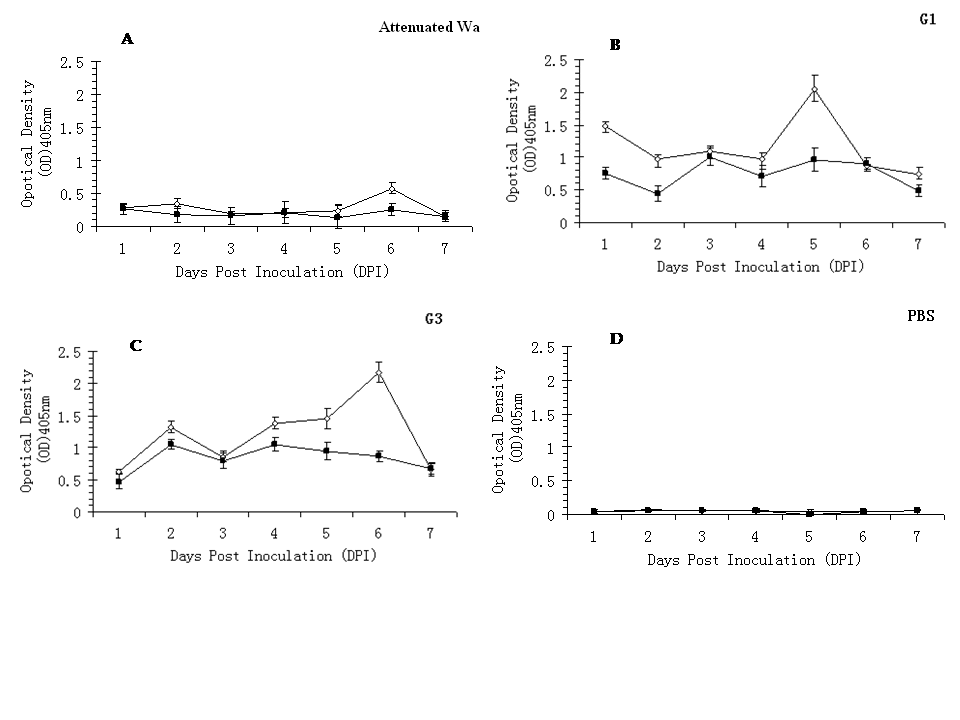 Figure 1 The curves of viral antigen-shedding in fecal samples from 3- to 5-d-old PBS or human rotavirus-inoculated mini-pigs. The amountof viral antigen in fecal samples from the mini-pigs impregnated with 1 ml of 0.5 × 107 ffu of human attenuated RV Wa (A), 0.5 × 107 ffu of human RV G1 (B), 0.5 × 107 ffu of human RV G3 (C), and 1 ml of PBS (D). Viral antigen shedding from 0 to 7 DPI was assessed by ELISA and the OD, as net readings, was identified at 450 nm. Only values exceeding 0.1 were considered positive. Fresh fecal samples from mini-pigs were collected every day and were stored at -80 ℃. Every virus-inoculated group comprised of three virus-impregnated and one PBS-impregnated mini-pig to supervise transmission among mock-impregnated littermates. All the PBS inoculations were performed before any inoculation with the virus. Symbols: ◇: Guizhou mini-pigs; ■: Guangxi- Bamma mini-pigs. FFU: focus forming unit; DPI: days post infection.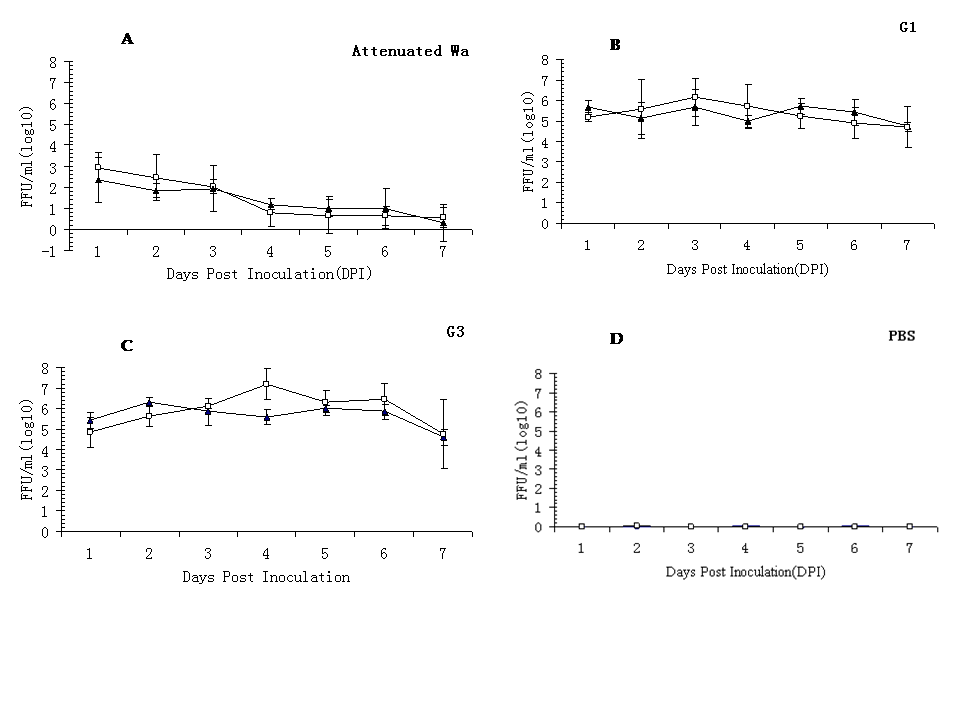 Figure 2 The curves of infectious virus-shedding of 3- to 5-d-old mini-pigs impregnated with 1 ml of human rotavirus or PBS. The curves of infectious virus-shedding from 3- to 5-d-old mini-pigs impregnated with 1 ml of 0.5 × 107 FFU of human attenuated rotavirus Wa (A), 0.5 × 107 FFU of human G1 (B), 0.5 ×107 FFU of human RV G3 (C), and 1 ml of PBS (D). Infectious RV shedding in individualfecal samples from 0 to 7 DPI was assessed by FFA and was presented by FFU.Symbols: ◇: Guizhou mini-pigs; ■: Guangxi- Bamma mini-pigs. FFU: focus forming unit; DPI: days post infection.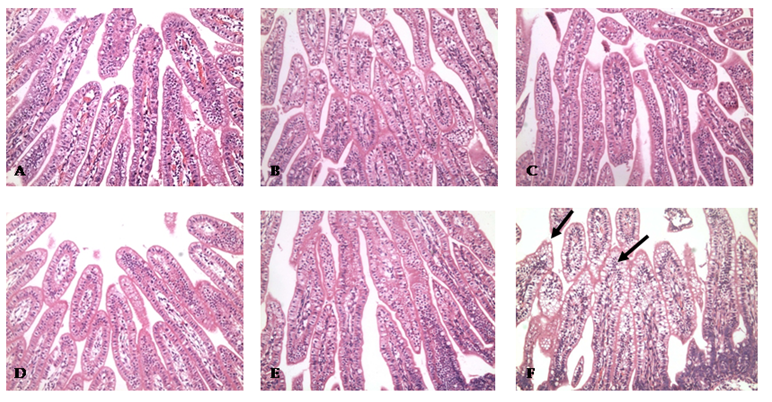 Figure 3 Histopathological lesions in small intestine during rotavirus infection at 72 hpi. Sections of small intestine were stained with hematoxylin and eosin. Duodenal (A), jejunal (B), and ileal (C) mucosa collected from mock-infected control newborn mini-pigs or duodenal (D), jejunal (E), and ileal (F) mucosa that were collected from 5-d-old Group A virulent G1-impregnated newborn mini-pig. Magnification, × 200.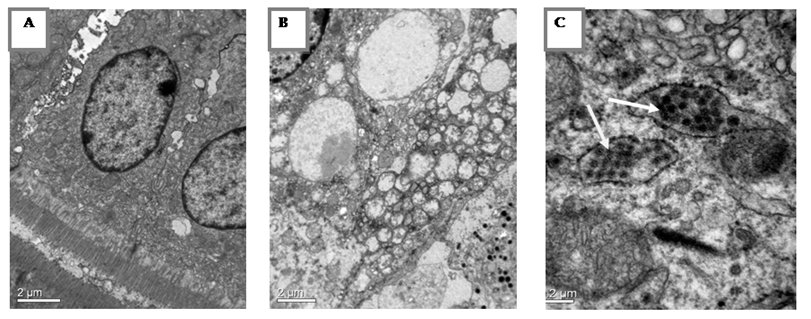 Figure 4 Ultrastructural visualization of the ileum from 5-d-old mini-pigs under electron micrographs. PBS-inoculated (A) and HRV-inoculated (B and C) at 48 hpi. Vacuoles devoid of virus particles (B), Virus particles encapsulated in Golgi-like follicle (white arrow) in HRV-infected neonatal mini-pigs (C). Original magnification, × 40. HRV: human rotavirus.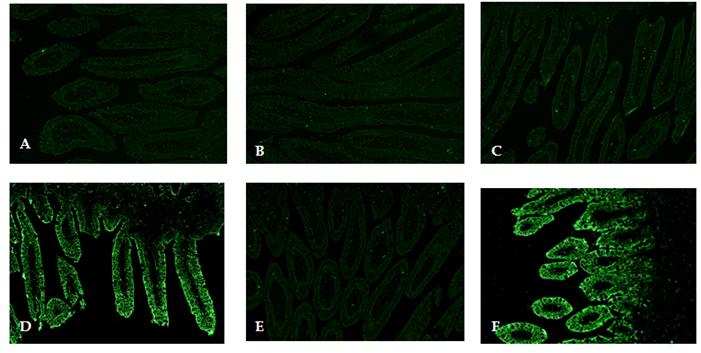 Figure 5 The images of distribution of immunofluorescence specific to VP6 antigen of rotavirus in intestine. Duodenum (A), jejunum (B) or ileum (C) from 5-d-old mock-impregnated control newborn mini-pig and duodenum (D), jejunum (E) or ileum (F) from HRV-incubated newborn mini-pigs at 24 hpi. No rotavirus antigen was detected at 24 hpi. in any part of the small intestinal epithelium in mock-impregnated control newborn mini-pigs. The expression of rotavirus antigen in the ileum was significantly higher than in the jejunum in HRV-infected neonatal mini-pigs at 24 hpi. HRV: human rotavirus.Virus shedding1Virus shedding1Diarrhea3Diarrhea3Diarrhea3Diarrhea3Diarrhea3Diarrhea3Diarrhea3Diarrhea3InoculumRVserotypes (G)AnimalspeciesAnimalnumbersPercentage sheddingMean onset (d)Mean duration (d)Peak titer shed (ffu/ml)Percentagewith diarrheaMean onset (d)Mean cumulative faecal scoreWa (attenuate)Guizhou333%2221 × 103004Wa (attenuate)Bamma333%2215 × 102006G1Guizhou3100%162 × 106100% (3/3)1.214G1Bamma3100%161 × 106100% (3/3)112G3Guizhou3100%172 × 107100% (3/3)1.516G3Bamma3100%170.5 × 107100% (3/3)112PBSGuizhou20000000PBSBamma20000000Age (d)NumberInoculumDiarrhea1Diarrhea1Diarrhea1Viral antigen shedding2Viral antigen shedding2Viral antigen shedding2Age (d)NumberInoculumPercentage (%)Average(Days happened)Persistent(d)Percentage (%)Average (d)Persistent (d)3-53G1 HRV100(3/3)13-5100 (3/3)15-73-53G3 HRV100(3/3)13-6100 (3/3)15-73-52PBS00000030-353G1 HRV100(3/3)33-5100 (3/3)14-730-352PBS00000056-603G1 HRV000022-356-602PBS000000